О подготовке и проведении безаварийного пропуска    Паводковых вод в 2015 году       Для обеспечения безаварийного пропуска паводка, предупреждения чрезвычайных ситуаций  в период его прохождения, защиты населения и объектов народного хозяйства от вредного воздействия , заблаговременной готовности предприятий , организаций , сил и средств в период весеннего паводка и организации эвакуации населения из зон возможного подтопления, руководствуясь ст.14 Федерального Закона №131-ФЗ «Об общих принципах организации  местного самоуправления в Российской Федерации» от 06.10.2003 года:1.Создать  противопаводковую  комиссию на территории сельского поселения  Богородицкий  сельсовет  (Приложение №1).2. Утвердить план мероприятий по подготовке и проведению безаварийного весеннего паводка в 2015 году (Приложение№2).3.Назначить ответственных лиц за пруды, плотины и гидротехнические сооружения (Приложение №3).4.По согласованию с руководством  ООО «Гелиос»:4.1. сформировать на базе хозяйства дежурные бригады до наступления паводка, составить графики их работы , провести инструктаж по технике безопасности.4.2. содержать в полной готовности, имеющиеся в хозяйстве бульдозеры, грузовые автомобили для немедленного выхода по требованию противопаводковой комиссии.5. Главе сельского поселения Овчинникову А.И. совместно с противопаводковой комиссией:5.1. Обследовать населенные пункты , мосты, гидротехнические сооружения  и другие объекты , подвергающиеся затоплению.5.2. Предусмотреть места временного размещения людей, обеспечение их продуктами  питания, медицинской помощью и необходимыми  коммунальными услугами.6. Рекомендовать директору гимназии  им.И.М. Макаренкова  с. Ольговка           Алисовой Е.В. организовать проведение разъяснительной работы среди учащихся  по правилам поведения на  водоемах  во время  паводка.7.  Контроль  за  исполнением  данного  постановления  возложить на главу сельского поселения Овчинникова А.И.Глава администрации сельскогопоселения Богородицкий  сельсовет                                         А.И.Овчинников                                                                    Приложение №1                                                           к постановлению администрации сельского поселения Богородицкий  сельсовет                                                                          № 24   от 02.03.2015 г.                                                                   СОСТАВ                                                                                                                                                                                   ПРОТИВОПАВОДКОВАЯ КОМИССИЯПредседатель комиссии:Овчинников А.И. – глава сельского поселения Богородицкий сельсовет                                                       Члены комиссии:Крутских Г.Н.       –директор ООО «Гелиос»Заячников В.В      - директор ООО «Управляющая компания «Плавицкая»Кривецкийх А.В. – нач.цеха   водоснабжения ОАО «Добринский сахарный                                  завод» Рыженков И.В.  –участковый Плавицкого  ТПМ ОВД  Добринского района                                                                    Приложение №2                                                           к постановлению администрации сельского поселения Богородицкий  сельсовет                                                                          № 24   от 02.03.2015 г.ПЛАНмероприятий по подготовке и проведениюбезаварийного весеннего паводка в 2015 году1.Проовести обследование населенных пунктов и других объектов, расположенных в зоне подтопления:   1). д.Большая Плавица  ул.Центральная от дома Шатунова А.А. до  дома Рыженкова Ю.А.   2). д.Большая Плавица – два пешеходных перехода и дорога  через р.Плавица.   3). д.Петровка- мост через р.Плавица.   4). д.Покровка – пешеходный переход через р.Плавица.   5). д. Никольское 2-е  – пешеходный переход через р.Плавица.2.Обеспечение жильем,  питанием, медицинской помощью  и необходимыми коммунальными услугами на случай временной эвакуации и размещения людей.3. Создать аварийно – спасательную бригаду, организовать дежурство у плотин, прудов, мостов и.т.д. Провести инструктаж по технике безопасности.4. В случае подтопления населенных пунктов усилить контроль за обеззараживанием хозяйственно- питьевой воды, за дезинфекцией  водопроводных сооружений и за качеством питьевой воды на сельском водопроводе.5. При загрязнении источников питьевого водоснабжения: на базе Тихвинского СДК иметь емкости для питьевой воды; при согласовании с ИП  Стуруа А.С. (сырцех) использовать автоцистерны для сбора  молока для подвоза питьевой воды населению.Аварийно – спасательная бригадапо проведению безаварийного весеннего паводка: 1.Коптев А.В.- водитель ООО «Гелиос»- автомобиль УАЗ (буханка).      2.Бутрин Н.Н. – тракторист ООО «Гелиос» - трактор МТЗ -82.      3. Попов А.Н. – водитель ООО «Гелиос»       4.Мастин А.В. – тракторист ООО «Гелиос» - трактор  К-701 (бульдозер).      5.Гордиенко Ю.И.- токарь ООО «Гелиос»                                                                    Приложение №3                                                           к постановлению администрации сельского поселения Богородицкий сельсовет                                                                          № 24  от 02.03.2015 г.О Т В Е Т С Т В Е Н Н Ы Елица  за  пруды,  плотины   и гидротехнические   сооружения.Д.Аничково        -  Первая плотина и пруд  - ответственный  Кондратов В.Д.        - Вторая плотина и пруд ответственный  Кондратов Н.Г.д.Большая Плавица        - Пруд в районе 3-ей бригады – ответственный Невейкин С.В.  - Плотины и пруд в районе МТФ бригады №4- ответственный Алисов В.В.        - Пруд плотины за железной дорогой – ответственный Крутских Г.Н.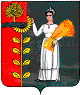 ПОСТАНОВЛЕНИЕАДМИНИСТРАЦИИ СЕЛЬСКОГО ПОСЕЛЕНИЯ                                       БОГОРОДИЦКИЙ СЕЛЬСОВЕТ                                                                       ДОБРИНСКОГО МУНИЦИПАЛЬНОГО РАЙОНА                                                ЛИПЕЦКОЙ ОБЛАСТИ                                                                                              РОССИЙСКОЙ ФЕДЕРАЦИИПОСТАНОВЛЕНИЕАДМИНИСТРАЦИИ СЕЛЬСКОГО ПОСЕЛЕНИЯ                                       БОГОРОДИЦКИЙ СЕЛЬСОВЕТ                                                                       ДОБРИНСКОГО МУНИЦИПАЛЬНОГО РАЙОНА                                                ЛИПЕЦКОЙ ОБЛАСТИ                                                                                              РОССИЙСКОЙ ФЕДЕРАЦИИПОСТАНОВЛЕНИЕАДМИНИСТРАЦИИ СЕЛЬСКОГО ПОСЕЛЕНИЯ                                       БОГОРОДИЦКИЙ СЕЛЬСОВЕТ                                                                       ДОБРИНСКОГО МУНИЦИПАЛЬНОГО РАЙОНА                                                ЛИПЕЦКОЙ ОБЛАСТИ                                                                                              РОССИЙСКОЙ ФЕДЕРАЦИИ        02.03.2015г          ж.д.ст. Плавица   № 24